     КАРАР                                                                            ПОСТАНОВЛЕНИЕ28 март 2020 й.                                   №16                            28 марта 2020г.Об объявлении нерабочих дней в организациях, учреждениях Администрации сельского поселения Мутабашевский сельсовет муниципального района Аскинский район Республики БашкортостанРуководствуясь Федеральным законом от 06 октября 2003 года № 131-ФЗ «Об общих принципах организации местного самоуправления в Российской Федерации», во исполнение Указа Президента Российской Федерации от 25 марта 2020 года «Об объявлении в Российской Федерации нерабочих дней», в целях обеспечения санитарно-эпидемиологического благополучия населения на территории муниципального района Аскинский район Республики БашкортостанПОСТАНОВЛЯЮ:1. Установить с 30 марта по 03 апреля 2020 года нерабочие дни с сохранением заработной платы работникам муниципальных организаций, учреждений Администрации сельского поселения Мутабашевский сельсовет муниципального района Аскинский район Республики Башкортостан.2. Рекомендовать Совету сельского поселения Мутабашевский сельсовет муниципального района Аскинский район Республики Башкортостан, Администрациям сельских поселений муниципального района Аскинский район Республики Башкортостан определить в зависимости  от санитарно-эпидемиологической обстановки численность муниципальных служащих, обеспечивающих с 30 марта по 3 апреля 2020 года функционирование этих органов.4. Контроль за исполнением настоящего постановления оставляю за собой.Глава сельского поселения:                                                                 И.М.ХусаеновБАШҠОРТОСТАН РЕСПУБЛИКАҺЫАСҠЫН  РАЙОНЫ   МУНИЦИПАЛЬ РАЙОНЫНЫҢ МОТАБАШ АУЫЛ  СОВЕТЫ АУЫЛ  БИЛӘМӘҺЕ ХӘКИМИӘТЕ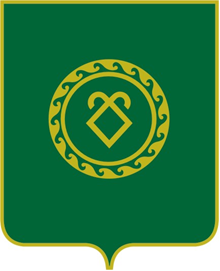               АДМИНИСТРАЦИЯСЕЛЬСКОГО ПОСЕЛЕНИЯМУТАБАШЕВСКИЙ СЕЛЬСОВЕТМУНИЦИПАЛЬНОГО РАЙОНААСКИНСКИЙ РАЙОНРЕСПУБЛИКИ  БАШКОРТОСТАН